УТВЕРЖДАЮПредседатель приемной комиссииИ.В. Богданов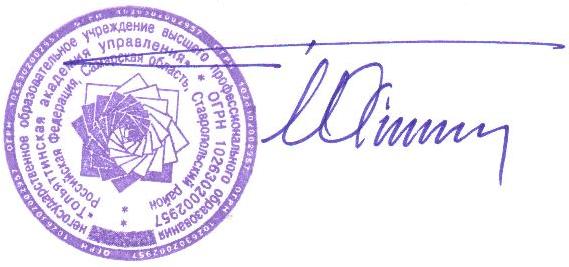 31.07.2014Перечень лиц, рекомендованных к зачислениюна направление подготовки«ЭКОНОМИКА»Для лиц, рекомендованных к зачислению на места, финансируемые из средств федерального бюджета, срок предоставления оригинала аттестата – 4 августа 2014 года (до 17:00).№ п/п№ п/пФ.И.О.Ф.И.О.РЯРЯМАТМАТОБЩОБЩИТОГОИТОГОДокументНа места, финансируемые из средств федерального бюджетаНа места, финансируемые из средств федерального бюджетаНа места, финансируемые из средств федерального бюджетаНа места, финансируемые из средств федерального бюджетаНа места, финансируемые из средств федерального бюджетаНа места, финансируемые из средств федерального бюджетаНа места, финансируемые из средств федерального бюджетаНа места, финансируемые из средств федерального бюджетаНа места, финансируемые из средств федерального бюджетаНа места, финансируемые из средств федерального бюджетаНа места, финансируемые из средств федерального бюджетаНа места, финансируемые из средств федерального бюджетаНа места, финансируемые из средств федерального бюджета1Морозова Анастасия ЕгоровнаМорозова Анастасия ЕгоровнаМорозова Анастасия Егоровна959586869393274274оригинал2Шишканова Елена АлександровнаШишканова Елена АлександровнаШишканова Елена Александровна909080808686256256копии3Гущин Михаил ВасильевичГущин Михаил ВасильевичГущин Михаил Васильевич909079798686255255оригинал4Котыгина Елена ЕвгеньевнаКотыгина Елена ЕвгеньевнаКотыгина Елена Евгеньевна989882827272252252копии5Велицкая Светлана ВладимировнаВелицкая Светлана ВладимировнаВелицкая Светлана Владимировна10010075757575250250копии6Черкасова Дарья НиколаевнаЧеркасова Дарья НиколаевнаЧеркасова Дарья Николаевна878784847777248248копии7Комин Егор ОлеговичКомин Егор ОлеговичКомин Егор Олегович878768689393248248копии8Цыганова Мария АлексеевнаЦыганова Мария АлексеевнаЦыганова Мария Алексеевна909073738484247247копии9Визинский Роман АлександровичВизинский Роман АлександровичВизинский Роман Александрович989879796969246246копии10Алиева Эльвира ДжаваншировнаАлиева Эльвира ДжаваншировнаАлиева Эльвира Джаваншировна989868687979245245оригинал11Кирпичникова Валерия ВадимовнаКирпичникова Валерия ВадимовнаКирпичникова Валерия Вадимовна959572727777244244копии12Заец Юлия ЮрьевнаЗаец Юлия ЮрьевнаЗаец Юлия Юрьевна929270707979241241копии13Волостнова Валерия АндреевнаВолостнова Валерия АндреевнаВолостнова Валерия Андреевна909088886262240240копии14Кашпуренко Ангелина АндреевнаКашпуренко Ангелина АндреевнаКашпуренко Ангелина Андреевна989870707070238238оригинал15Макин Алексей ВладимировичМакин Алексей ВладимировичМакин Алексей Владимирович717181818484236236оригинал16Титовец Татьяна АлександровнаТитовец Татьяна АлександровнаТитовец Татьяна Александровна909075757171236236оригинал17Тихонова Полина АндреевнаТихонова Полина АндреевнаТихонова Полина Андреевна848473737979236236копии18Семенова Наталья СергеевнаСеменова Наталья СергеевнаСеменова Наталья Сергеевна878772727777236236копии19Лукин Артем АлександровичЛукин Артем АлександровичЛукин Артем Александрович797970708686235235оригинал20Ищенко Елена ВасильевнаИщенко Елена ВасильевнаИщенко Елена Васильевна929268687575235235оригинал21Трифонова Полина ВячеславовнаТрифонова Полина ВячеславовнаТрифонова Полина Вячеславовна878770707777234234копии22Гаранина Татьяна АлексеевнаГаранина Татьяна АлексеевнаГаранина Татьяна Алексеевна797972728282233233копии23Дементьева Валентина ДмитриевнаДементьева Валентина ДмитриевнаДементьева Валентина Дмитриевна909070707171231231оригинал24Искендерова Лейла Тайяр кызыИскендерова Лейла Тайяр кызыИскендерова Лейла Тайяр кызы10010056567575231231оригинал25Фомина Мария СергеевнаФомина Мария СергеевнаФомина Мария Сергеевна929268686868228228оригинал26Жабин Александр МихайловичЖабин Александр МихайловичЖабин Александр Михайлович848456568484224224оригинал27Гончарова Анна ВикторовнаГончарова Анна ВикторовнаГончарова Анна Викторовна606092927171223223копии28Шеин Александр АлексеевичШеин Александр АлексеевичШеин Александр Алексеевич797977776666222222копииСписок резерваи перечень лиц, рекомендованных к зачислению на места с оплатой стоимости обученияСписок резерваи перечень лиц, рекомендованных к зачислению на места с оплатой стоимости обученияСписок резерваи перечень лиц, рекомендованных к зачислению на места с оплатой стоимости обученияСписок резерваи перечень лиц, рекомендованных к зачислению на места с оплатой стоимости обученияСписок резерваи перечень лиц, рекомендованных к зачислению на места с оплатой стоимости обученияСписок резерваи перечень лиц, рекомендованных к зачислению на места с оплатой стоимости обученияСписок резерваи перечень лиц, рекомендованных к зачислению на места с оплатой стоимости обученияСписок резерваи перечень лиц, рекомендованных к зачислению на места с оплатой стоимости обученияСписок резерваи перечень лиц, рекомендованных к зачислению на места с оплатой стоимости обученияСписок резерваи перечень лиц, рекомендованных к зачислению на места с оплатой стоимости обученияСписок резерваи перечень лиц, рекомендованных к зачислению на места с оплатой стоимости обученияСписок резерваи перечень лиц, рекомендованных к зачислению на места с оплатой стоимости обученияСписок резерваи перечень лиц, рекомендованных к зачислению на места с оплатой стоимости обученияКнязева Ирина ЮрьевнаКнязева Ирина Юрьевна909060607272222222копиикопииБорискина Анна АлександровнаБорискина Анна Александровна878760607575222222копиикопииБоброва Полина ИгоревнаБоброва Полина Игоревна848473736464221221копиикопииКоролева Анастасия АлександровнаКоролева Анастасия Александровна828270706969221221копиикопииНовикова Светлана СергеевнаНовикова Светлана Сергеевна767670707575221221оригиналоригиналЭсиргапова Кристина КадиржановнаЭсиргапова Кристина Кадиржановна727270707979221221копиикопииШвагрина Анастасия АлександровнаШвагрина Анастасия Александровна848468686969221221оригиналоригиналЛабгаев Даниил АлександровичЛабгаев Даниил Александрович909056567575221221копиикопииЯгодейкина Ольга АлексеевнаЯгодейкина Ольга Алексеевна848470706666220220копиикопииГордеева Ирина ВасильевнаГордеева Ирина Васильевна828270706868220220копиикопииВысоцкая Мария ЮрьевнаВысоцкая Мария Юрьевна828268687070220220оригиналоригиналЗайдуллова Анна РенатовнаЗайдуллова Анна Ренатовна828272726565219219оригиналоригиналДохтуров Никита СергеевичДохтуров Никита Сергеевич878770706262219219копиикопииИруцкая Ксения СергеевнаИруцкая Ксения Сергеевна848470706565219219копиикопииИсмагилов Артур АзатовичИсмагилов Артур Азатович797968687272219219копиикопииСафонова Светлана СергеевнаСафонова Светлана Сергеевна848460607575219219копиикопииМихайловская Ангелина СергеевнаМихайловская Ангелина Сергеевна828260607777219219копиикопииОсененко Зоя АлександровнаОсененко Зоя Александровна929256567171219219оригиналоригиналЧернышева Дарья СергеевнаЧернышева Дарья Сергеевна828270706565217217копиикопииЖилкина Ксения ВладимировнаЖилкина Ксения Владимировна797970706868217217копиикопииРогожина Анастасия ФедоровнаРогожина Анастасия Федоровна848468686565217217копиикопииФатьянов Михаил СергеевичФатьянов Михаил Сергеевич909068685858216216копиикопииВергут Анастасия ВладимировнаВергут Анастасия Владимировна797968686969216216копиикопииШурыгина Юлия ДмитриевнаШурыгина Юлия Дмитриевна909056566969215215копиикопииАхметшина Алия ИльдаровнаАхметшина Алия Ильдаровна828256567777215215копиикопииТуева Анастасия СергеевнаТуева Анастасия Сергеевна929252527171215215копиикопииАлпатова Алена АндреевнаАлпатова Алена Андреевна797972726363214214копиикопииКрючкова Мария ВячеславовнаКрючкова Мария Вячеславовна797970706565214214копиикопииЕмельянова Дарья СергеевнаЕмельянова Дарья Сергеевна878760606767214214копиикопииТушканов Сергей НиловичТушканов Сергей Нилович737360608080213213оригиналоригиналАвтайкина Алина ГайсаевнаАвтайкина Алина Гайсаевна828268686262212212копиикопииГранкина Юлия ГеннадьевнаГранкина Юлия Геннадьевна848464646464212212копиикопииКиреева Анастасия ИвановнаКиреева Анастасия Ивановна797964646969212212копиикопииВасильева Полина СергеевнаВасильева Полина Сергеевна878756566969212212копиикопииКузнецова Анастасия ЕвгеньевнаКузнецова Анастасия Евгеньевна797968686464211211копиикопииБурлакова Оксана КонстантиновнаБурлакова Оксана Константиновна737368687070211211копиикопииКирьянова Светлана ЮрьевнаКирьянова Светлана Юрьевна767664647171211211копиикопииБалейко Евгений СергеевичБалейко Евгений Сергеевич767673736161210210оригиналоригиналЕлина Юлия НиколаевнаЕлина Юлия Николаевна696972726969210210копиикопииЗахарова Кристина ДмитриевнаЗахарова Кристина Дмитриевна828270705858210210копиикопииШнайдер Валерия ВладимировнаШнайдер Валерия Владимировна828260606868210210копиикопииИванов Никита ВикторовичИванов Никита Викторович727256568282210210копиикопииМельников Ростислав ОлеговичМельников Ростислав Олегович878770705252209209копиикопииСтрельникова Полина АндреевнаСтрельникова Полина Андреевна767670706363209209копиикопииБедина Ольга ВиикторовнаБедина Ольга Виикторовна929252526565209209копиикопииЧибизов Артем ВалериевичЧибизов Артем Валериевич707070706868208208копиикопииЩелкун Анна ИгоревнаЩелкун Анна Игоревна656568687575208208копиикопииПаздникова Альбина МаратовнаПаздникова Альбина Маратовна909064645454208208копиикопииСерова Анастасия МихайловнаСерова Анастасия Михайловна909048487070208208копиикопииШалова Екатерина МаксимовнаШалова Екатерина Максимовна727264647171207207копиикопииАлакина Арина АлексеевнаАлакина Арина Алексеевна707068686868206206копиикопииКущь Ольга АлександровнаКущь Ольга Александровна878760605959206206копиикопииКапустина Юлия АндреевнаКапустина Юлия Андреевна828256566868206206копиикопииПавлов Роман ОлеговичПавлов Роман Олегович848452527070206206копиикопииДемидова Екатерина АлександровнаДемидова Екатерина Александровна878744447575206206копиикопииПетрушина Ирина ВладимировнаПетрушина Ирина Владимировна737368686464205205копиикопииКузяев Рамиль РафаэлевичКузяев Рамиль Рафаэлевич767660606969205205копиикопииКим Диана Владиславовна Ким Диана Владиславовна 848452526969205205копиикопииРыбников Никита АндревичРыбников Никита Андревич727268686464204204копиикопииДанилова Екатерина АнатольевнаДанилова Екатерина Анатольевна686868686868204204копиикопииЧепурина Мария ИгоревнаЧепурина Мария Игоревна797956566969204204оригиналоригиналМуханов Алексей МихайловичМуханов Алексей Михайлович707075755858203203копиикопииЛукьянова Алена АлексеевнаЛукьянова Алена Алексеевна767664646363203203копиикопииБрилева Екатерина ВалентиновнаБрилева Екатерина Валентиновна767660606767203203копиикопииЦапилова Екатерина АлексеевнаЦапилова Екатерина Алексеевна646472726666202202копиикопииЕвтушенко Дарья АлександровнаЕвтушенко Дарья Александровна686868686666202202копиикопииЛитвиненко Олеся РомановнаЛитвиненко Олеся Романовна727266666464202202копиикопииСазонова Вера ЕвгеньевнаСазонова Вера Евгеньевна737364646565202202копиикопииСпицына Наталия АндреевнаСпицына Наталия Андреевна696964646969202202копиикопииШемякина Елена АлександровнаШемякина Елена Александровна797944447979202202копиикопииАхатчикова Дарья СергеевнаАхатчикова Дарья Сергеевна878736367979202202копиикопииТенетова Мария АлексеевнаТенетова Мария Алексеевна686873736060201201копиикопииКульчинская Андриана НиколаевнаКульчинская Андриана Николаевна707068686363201201копиикопииЧигвинцева Анна АндреевнаЧигвинцева Анна Андреевна828256566262200200копиикопииБезрукова Екатерина ВячеславовнаБезрукова Екатерина Вячеславовна696964646666199199копиикопииЛипатова Екатерина ЮрьевнаЛипатова Екатерина Юрьевна828260605757199199копиикопииЦилюрник Татьяна АнатольевнаЦилюрник Татьяна Анатольевна828252526565199199копиикопииАсадова Гулана Эльчин кызыАсадова Гулана Эльчин кызы797952526868199199оригиналоригиналАвдеева Анна АнтоновнаАвдеева Анна Антоновна828252526464198198копиикопииАгапенко Елизавета АлександровнаАгапенко Елизавета Александровна929236367070198198копиикопииСинчурина Яна ИгоревнаСинчурина Яна Игоревна676760607070197197оригиналоригиналКондратенко Тимур ВладимировичКондратенко Тимур Владимирович767652526969197197копиикопииЕфимов Максим ИгоревичЕфимов Максим Игоревич646460607272196196копиикопииАршинникова Виктория ГеннадьевнаАршинникова Виктория Геннадьевна767656566464196196копиикопииКовалев Никита АлексеевичКовалев Никита Алексеевич767652526868196196копиикопииЕпанешникова Анастасия ВладимировнаЕпанешникова Анастасия Владимировна797948486868195195копиикопииАкобян Гарник АндраниковичАкобян Гарник Андраникович676768685959194194копиикопииОгурешников Дмитрий АнатольевичОгурешников Дмитрий Анатольевич767660605858194194копиикопииЮнусова Сабина РафаэлевнаЮнусова Сабина Рафаэлевна848452525858194194копиикопииЛюбимов Валерий ВячеславовичЛюбимов Валерий Вячеславович727252527070194194копиикопииАндреева Кристина ВадимовнаАндреева Кристина Вадимовна797960605454193193копиикопииКулюкина Ксения АлексеевнаКулюкина Ксения Алексеевна666660606666192192копиикопииБибик Анастасия МихайловнаБибик Анастасия Михайловна727256566464192192копиикопииВойнов Денис СергеевичВойнов Денис Сергеевич676764646060191191копиикопииПакреева Валерия РинадовнаПакреева Валерия Ринадовна727256566363191191копиикопииЯкунина Кристина СергеевнаЯкунина Кристина Сергеевна767652526262190190копиикопииПетрунькина Дарья АлексеевнаПетрунькина Дарья Алексеевна767648486666190190копиикопииТазов Артур ВачагановичТазов Артур Вачаганович737348486969190190копиикопииРухло Татьяна ГеннадьевнаРухло Татьяна Геннадьевна878740406363190190копиикопииВинокуров Дэвид РафаэльевичВинокуров Дэвид Рафаэльевич404074747575189189копиикопииЮдина Алина ОлеговнаЮдина Алина Олеговна707064645555189189копиикопииДолгих Светлана ДмитриевнаДолгих Светлана Дмитриевна828248485959189189копиикопииТурлачева Алла ПетровнаТурлачева Алла Петровна797948486262189189копиикопииКислякова Светлана СергеевнаКислякова Светлана Сергеевна696948487272189189копиикопииСадыкова Олеся ИлдаровнаСадыкова Олеся Илдаровна686864645656188188копиикопииКержеманкин Егор ЮрьевичКержеманкин Егор Юрьевич696960605959188188копиикопииПухова Евгения ВладимировнаПухова Евгения Владимировна696956566161186186копиикопииДертина Юлия ИгоревнаДертина Юлия Игоревна797952525555186186копиикопииДоронина Кристина ВячеславовнаДоронина Кристина Вячеславовна737352526060185185копиикопииПотанина Елизавета АлександровнаПотанина Елизавета Александровна696952526464185185копиикопииРудакова Ксения АлександровнаРудакова Ксения Александровна717151516363185185копиикопииЛымарев Никита АндреевичЛымарев Никита Андреевич737340407171184184копиикопииЛукьянчиков Андрей ДмитриевичЛукьянчиков Андрей Дмитриевич696944447070183183оригиналоригиналГорелова Елена АлександровнаГорелова Елена Александровна828236366565183183копиикопииНаумова Анна АндреевнаНаумова Анна Андреевна797948485555182182копиикопииСеребрякова Яна ЮрьевнаСеребрякова Яна Юрьевна878736365959182182копиикопииБортникова Елизавета СергеевнаБортникова Елизавета Сергеевна707044446767181181копиикопииБелов Денис АлександровичБелов Денис Александрович686852526060180180копиикопииКазаева Анастасия АлексеевнаКазаева Анастасия Алексеевна737364644242179179копиикопииБурлева Анна ДмитриевнаБурлева Анна Дмитриевна575764645858179179копиикопииОсьминин Илья ЮрьевичОсьминин Илья Юрьевич636340407575178178копиикопииГалактионова Полина СергеевнаГалактионова Полина Сергеевна696936367272177177оригиналоригиналБолтнев Данила ДмитриевичБолтнев Данила Дмитриевич707056565050176176копиикопииРыжов Филипп АндреевичРыжов Филипп Андреевич696948485959176176копиикопииИевлева Кристина ВячеславовнаИевлева Кристина Вячеславовна676744446565176176копиикопииЕнгашева Кристина ИгоревнаЕнгашева Кристина Игоревна797940405757176176копиикопииПетуненкова Анастасия ВладиславовнаПетуненкова Анастасия Владиславовна656556565454175175копиикопииПискунова Елена АндреевнаПискунова Елена Андреевна676748486060175175копиикопииПахомов Матвей АлексеевичПахомов Матвей Алексеевич636348486464175175копиикопииКраюшин Николай АлександровичКраюшин Николай Александрович595960605555174174копиикопииКонгро Юлия ВладимировнаКонгро Юлия Владимировна737348485353174174копиикопииКурзин Алексей СергеевичКурзин Алексей Сергеевич686852525353173173копиикопииКудряшова Ксения АндреевнаКудряшова Ксения Андреевна737348485252173173копиикопииМельник Ангелина АлександровнаМельник Ангелина Александровна727248485353173173копиикопииЕлагин Денис ЮрьевичЕлагин Денис Юрьевич656544446464173173копиикопииМикеева Виолетта МаратовнаМикеева Виолетта Маратовна626252525858172172оригиналоригиналСажаева Юлия СергеевнаСажаева Юлия Сергеевна666648485858172172копиикопииКолодяжная Маргарита АндреевнаКолодяжная Маргарита Андреевна717140406161172172копиикопииДятлов Виктор ВячеславовичДятлов Виктор Вячеславович595960605252171171копиикопииИльина Анастасия ДмитриевнаИльина Анастасия Дмитриевна616148486161170170копиикопииБорисова Кристина СергеевнаБорисова Кристина Сергеевна686844445858170170оригиналоригиналЧерников Илья ИгоревичЧерников Илья Игоревич363664646969169169копиикопииНуриев Ага НазимовичНуриев Ага Назимович646444446161169169копиикопииГазизова Регина РамилевнаГазизова Регина Рамилевна636348485656167167копиикопииАзнабаев Ильшат ЗабировичАзнабаев Ильшат Забирович666644445757167167копиикопииЕвдокимова Татьяна ПавловнаЕвдокимова Татьяна Павловна666640406161167167оригиналоригиналТопилин Роман ЮрьевичТопилин Роман Юрьевич696936366262167167копиикопииАринина Дарья ВасильевнаАринина Дарья Васильевна606044446262166166копиикопииБалабина Вера АлександровнаБалабина Вера Александровна616156564848165165копиикопииХарланов Вячеслав ВалерьевичХарланов Вячеслав Валерьевич686844445252164164оригиналоригиналЛомакина Дарья СергеевнаЛомакина Дарья Сергеевна646440406060164164копиикопииРустянова Айна РафиковнаРустянова Айна Рафиковна686848484747163163копиикопииАлимова Сабина АльбертовнаАлимова Сабина Альбертовна585848485757163163копиикопииФедькина Анастасия АндреевнаФедькина Анастасия Андреевна727240405151163163копиикопииГордеева Анна СергеевнаГордеева Анна Сергеевна696932326262163163копиикопииПетухова Анна АлексеевнаПетухова Анна Алексеевна686848484646162162копиикопииГудкова Ольга СергеевнаГудкова Ольга Сергеевна686844445050162162копиикопииПрахин Дмитрий АндреевичПрахин Дмитрий Андреевич616144445757162162копиикопииЛадыка Мария ИгоревнаЛадыка Мария Игоревна535344446565162162копиикопииКотова Милена ДмитриевнаКотова Милена Дмитриевна767636365050162162копиикопииКрылова Алена ВикторовнаКрылова Алена Викторовна686836365858162162копиикопииСултанова Оксана НиколаевнаСултанова Оксана Николаевна656536366161162162копиикопииФомина Юлия СергеевнаФомина Юлия Сергеевна707032326060162162копиикопииБиктимирова Гульнара ХанифовнаБиктимирова Гульнара Ханифовна636348485050161161оригиналоригиналШумкина Карина ДмитриевнаШумкина Карина Дмитриевна575752525151160160оригиналоригиналРоманычев Александр АндреевичРоманычев Александр Андреевич676748484545160160копиикопииАндреева Алина ДмитриевнаАндреева Алина Дмитриевна656540405555160160копиикопииЧумаева Юлия РашитовнаЧумаева Юлия Рашитовна828228285050160160копиикопииГурина Анастасия АлександровнаГурина Анастасия Александровна626252524444158158копиикопииНикульшина Варвара ВладимировнаНикульшина Варвара Владимировна686836365454158158оригиналоригиналХудоносова Полина МихайловнаХудоносова Полина Михайловна595936366363158158копиикопииРоманов Евгений ЮрьевичРоманов Евгений Юрьевич616136366060157157копиикопииПушкарева Вероника АндреевнаПушкарева Вероника Андреевна606032326565157157копиикопииКузаева Екатрина ГеннадьевнаКузаева Екатрина Геннадьевна666644444646156156оригиналоригиналПанасюк Дарья ВикторовнаПанасюк Дарья Викторовна666640405050156156копиикопииРасулева Мария ЮрьевнаРасулева Мария Юрьевна686840404747155155оригиналоригиналСадыкова Айгуль ИршатовнаСадыкова Айгуль Иршатовна545444445656154154копиикопииОвчинников Виктор АндреевичОвчинников Виктор Андреевич555540405959154154копиикопииРодин Максим ВладимировичРодин Максим Владимирович707032325252154154копиикопииМакеенко Алексей ВладимировичМакеенко Алексей Владимирович616144444848153153копиикопииДоронин Даниил ВячеславовичДоронин Даниил Вячеславович575744445252153153копиикопииПронина Екатерина ВасильевнаПронина Екатерина Васильевна646428286161153153копиикопииТимофеев Владислав АлександровичТимофеев Владислав Александрович555544445151150150копиикопииНосков Андрей РомановичНосков Андрей Романович535336365858147147копиикопииШвецов Александр СтепановичШвецов Александр Степанович515140405555146146копиикопииИскендеров Нахид Маметбагир оглыИскендеров Нахид Маметбагир оглы646428285353145145копиикопииШумейко Владислав АлександровичШумейко Владислав Александрович555528286262145145копиикопииИбраимов Руслан АльбертовичИбраимов Руслан Альбертович636332324747142142копиикопииЖачкова Наталья ВладимировнаЖачкова Наталья Владимировна606032324949141141копиикопииМорозов Игорь ЮрьевичМорозов Игорь Юрьевич595932325050141141копиикопииСаржевская Юлия ВладимировнаСаржевская Юлия Владимировна585832325151141141оригиналоригиналФилюкова Екатерина СергеевнаФилюкова Екатерина Сергеевна565632325353141141копиикопииХаванов Евгений АлександровичХаванов Евгений Александрович515140404747138138копиикопииЛысикова Анастасия ОлеговнаЛысикова Анастасия Олеговна626228284848138138копиикопииСмалюк Алексей ВладимировичСмалюк Алексей Владимирович464636365555137137копиикопииМатвеев Максим АлександровичМатвеев Максим Александрович656532323939136136копиикопииДевятаев Владислав АндреевичДевятаев Владислав Андреевич555540404040135135оригиналоригиналАношин Сергей ИгоревичАношин Сергей Игоревич575732324646135135копиикопииФоменко Полина АнатольевнаФоменко Полина Анатольевна565628284949133133копиикопииФайзуллина Римма УраловнаФайзуллина Римма Ураловна565636364040132132копиикопииСидорова Анастасия ДмитриевнаСидорова Анастасия Дмитриевна464636364646128128копиикопииОманадзе Марк ВладимировичОманадзе Марк Владимирович555532323939126126копиикопииДихтяр Павел ЭдуардовичДихтяр Павел Эдуардович555524244747126126копиикопииБаскаков Алексей СергеевичБаскаков Алексей Сергеевич545428284343125125копиикопииРассадина Анастасия СергеевнаРассадина Анастасия Сергеевна525224244444120120копиикопииТамодлин Артем ОлеговичТамодлин Артем Олегович494924244242115115копиикопии